 Rockbridge County High SchoolTogether, We Are Rockbridge!143 Greenhouse Road | Lexington, VA 24450 | Phone 540.463.5555 | Fax 540.463.6152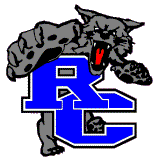 COURSESpanish III HonorsTeacher Name Profe MartinEmailandy_martin@rockbridge.k12.va.usAssignment TitleSummer AssignmentDate AssignedMay 2017Date Due1st  week of school (1 assignement is due prior to school’s start.)Objective/Purpose of AssignmentTo review major Spanish concepts.Description of how Assignment will be AssessedThis assignments will be the first grades of the 9 weeks. Each portion will be graded in some capacity. It will range between homework, quiz, and test grades.Grade Value of Assignment2 Tests (60% of each nine weeks)1 Quiz (30% of each nine weeks)5 Homeworks (10% of each nine weeks) Tools/Resources Needed to Complete AssignmentInternet access for emailing and Avancemos III, provided.Estimated Time Needed to Complete Written Assignments3.25 hours 